KEMENTERIAN SEKRETARIAT NEGARA RI SEKRETARIAT WAKIL PRESIDEN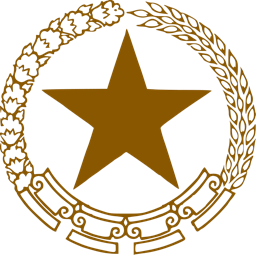 Jalan Kebon Sirih No. 14, Jakarta 10110 Telepon (021) 2316405-08Faksimile (021) 3810104, Situs: www.wapresri.go.idLampiran ILOWONGAN TENAGA AHLIUNTUK SEKRETARIAT PERCEPATAN PENURUNAN STUNTINGSEKRETARIAT WAKIL PRESIDEN TAHUN ANGGARAN 2023Untuk mendukung pelaksanaan percepatan penurunan stunting, Kedeputian Bidang Dukungan Kebijakan Pembangunan Manusia dan Pemerataan Pembangunan, Sekretariat Wakil Presiden membutuhkan Tenaga Ahli sebagai berikut.Kelompok kerja Pemilihan UKPBJ Sekretariat Wakil Presiden akan melaksanakan seleksi Tenaga Ahli tersebut. Untuk keterangan lebih lanjut mengenai rincian pekerjaan (job description) masing-masing posisi yang ditawarkan, dapat menghubungi Sekretariat UKPBJ Sekretariat Wakil Presiden, melalui Whatsapp (WA) +62812-1400-2443 (Pokmil) atau +62 812- 1837-3800 a.n Sdr. Rahmat Saleh Akbar.Keterangan lebih lanjut mengenai rincian pekerjaan   (job description) dan persyaratan untuk masing-masing posisi dapat dilihat dan diunduh pada https://www.wapresri.go.id atau https://www.stunting.go.id.Para calon diharapkan mengirimkan surat lamaran, CV, salinan ijazah terakhir, salinan NPWP, salinan kontrak tertinggi untuk pekerjaan sejenis, salinan bukti surat setor pajak tahunan, surat keterangan sehat jasmani rohani, dan salinan dokumen referensi ke alamat: UKPBJ Setwapres Jl. Kebon Sirih No.14 Jakarta Pusat 10110 atau email: ukpbj@set.wapresri.go.id selambatnya tanggal 6 Agustus 2023 (Hardcopy Pukul 14.00 WIB).Hanya pelamar yang masuk seleksi terakhir yang akan dihubungi oleh Panitia.KEMENTERIAN SEKRETARIAT NEGARA RI SEKRETARIAT WAKIL PRESIDENJalan Kebon Sirih No. 14, Jakarta 10110 Telepon (021) 2316405-08Faksimile (021) 3810104, Situs: www.wapresri.go.idLampiran IIKERANGKA ACUAN KEGIATAN TENAGA AHLI PERCEPATAN PENURUNANSTUNTINGTAHUN ANGGARAN 2023PendahuluanUpaya percepatan penurunan stunting yang dilaksanakan Pemerintah sejak tahun 2018 melalui peluncuran Strategi Nasional Percepatan Penurunan Stunting oleh Wakil Presiden telah menunjukkan terjadinya kecenderungan penurunan angka prevalensi stunting. Pada tahun 2021, Presiden menetapkan Peraturan Presiden (Perpres) Nomor 72 Tahun 2021 tentang Percepatan Penurunan Stunting sebagai acuan bersama untuk lebih memperkuat upaya percepatan penurunan angka prevalensi stunting. Perpres ini memperkuat kerangka intervensi yang harus dilakukan serta kelembagaannya.Program-program kegiatan intervensi dilaksanakan berdasarkan lima pilar utama sebagaimana dituangkan dalam Perpres Nomor 72 yakni untuk meingkatkan komitmen kepemimpinan, komunikasi perubahan perilaku, konvergensi program kegiatan intervensi spesifik dan intervensi sensitif, peningkatan ketahanan pangan dan gizi, dan penguatan sistem, informasi, data, dan inovasi.Untuk mendukung pelaksanaan Program Percepatan Penurunan Stunting, disiapkan sebuah kerangka acuan kerja yang mencakup area kunci dukungan teknis yang diperlukan dan menjadi dasar bagi diperlukannya pengadaan Tenaga Ahli yang akan dikontrak untuk melakukan pendampingan dalam upaya percepatan penurunan stunting.TujuanSecara umum tujuan dikontraknya Tim Tenaga Ahli pendukung kegiatan percepatan penurunan stunting adalah untuk membantu memberikan dukungan kebijakan dan strategi pelaksanaan percepatan penurunan stunting.Tugas Pokok dan Lingkup PekerjaanTugas PokokTenaga Ahli pada prinsipnya merupakan satu tim kerja yang harus solid dalam menjalankan tugas dan tanggungjawabnya. Tim Tenaga Ahli wajib melakukan koordinasi dan komunikasi secara efektif dengan para pelaksana program, mulai dari tingkat pusat hingga tingkat desa. Secara umum tugas pokok Tenaga Ahli sebagai berikut.Melakukan koordinasi yang intensif dan efektif dengan para pelaksana program di semua tingkatan;Mengendalikan kinerja pelaksanaan program sesuai dengan kebijakan yang berlaku;Membantu memberikan masukan secara profesional dalam merumuskan kebijakan program secara nasional (perencanaan, pendanaan, pelaksanaan, administrasi, dan pelaporan);Melakukan kajian kebijakan, merancang modul-modul pelatihan dan panduan, sertakegiatan uji coba yang mendukung percepatan penurunan stunting.Melakukan penguatan substansi dan kapasitas pelaksana program multi-sektor di semua tingkatan;Memfasilitasi kegiatan pembelajaran dan berbagi praktik-praktik baik antar pelaksana program di kabupaten/kota.Memantau dan mengevaluasi pelaksanaan dan permasalahan di lapangan, melakukan perbaikan atau penyesuaian dan melaporkan hasil kegiatan secara berkala;Lingkup PekerjaanPerencanaan dan Analisis Pelaksanaan ProgramTim Tenaga Ahli bertanggungjawab untuk mendukung persiapan, mengkaji perencanaan, kerangka kebijakan, desain pelaksanaan, membantu proses analisis dan merekomendasikan strategi untuk mengatasi berbagai permasalahan. Rangkaian kegiatan ini dilakukan melalui koordinasi lintas sektoral dan kerja sama dengan berbagai pemangku kepentingan.Supervisi dan MonitoringTim Tenaga Ahli bertanggung jawab melakukan pemantauan terhadap pelaksanaan program. Hasil monitoring akan diolah dan dianalisis serta dijadikan salah satu bahan evaluasi. Selain itu, Tim Tenaga Ahli juga melakukan supervisi kepada para pelaksana program di pusat dan daerah.Manajemen Informasi dan DataTim Tenaga Ahli berperan dalam memastikan ketersediaan dan melakukan pengelolaan informasi dan data yang berguna untuk menilai perkembangan pelaksanaan program, mengidentifikasi permasalahan, dan acuan pengambilan kebijakan. Informasi dan data diperbarui secara berkala dan dapat diakses dengan mudah oleh berbagai pihak.Peningkatan KapasitasTim Tenaga Ahli memberikan dukungan dalam peningkatan kapasitas bagi para pelaksana program di kalangan pemerintah dan non-pemerintah. Dukungan diberikan dalam bentuk panduan umum peningkatan kapasitas, penyelenggaraan kegiatan pengembangan kapasitas, seperti pelatihan, seminar, lokakarya, dan kegiatan serupa lainnya.LAMPIRAN IIISTRUKTUR TIM PERCEPATAN PENURUNAN STUNTING SEKRETARIAT WAKIL PRESIDEN TAHUN ANGGARAN 2023 Kualifikasi dan Tugas Pokok	Secara umum, kualifikasi tim tenaga ahli berasal dari disiplin ilmu yang relevan dengan program-program pemberdayaan masyarakat, kesehatan, dan diutamakan pada spesifikasi bidang program yang akan dijalankan. Sementara itu, tugas pokok dan fungsinya adalah bertanggung jawab terhadap keberhasilan pelaksanaan program. Adapun komposisi kebutuhan strukturisasi/tambahan tenaga ahli, disajikan dalam tabel berikut.Kualifikasi, Tugas dan Tanggung Jawab Tim Tenaga AhliBENTUK DAFTAR RIWAYAT HIDUP TENAGA AHLI (Form T-6)Daftar Riwayat Hidup1 Setiap pengalaman kerja yang dicantumkan harus disertai dengan referensi dari pengguna jasa yang bersangkutanPernyataan:Saya yang bertandatangan di bawah ini, menyatakan dengan sebenar-benarnya bahwa:Daftar riwayat hidup ini sesuai dengan kualifikasi dan pengalaman saya;Saya akan melaksanakan penugasan sesuai dengan waktu yang telah dijadwalkan dalam proposal penawaran, kecuali terdapat permasalahan kesehatan yang mengakibatkan saya tidak bisa melaksanakan tugas;Saya berjanji melaksanakan semua penugasan;Saya bukan merupakan bagian dari tim yang menyusun Kerangka Acuan Kerja;Saya akan memenuhi semua ketentuan Klausul 4 dan 5 pada IKP.Jika terdapat pengungkapan keterangan yang tidak benar secara sengaja atau sepatutnya diduga maka saya siap untuk digugurkan dari proses seleksi atau dikeluarkan jika sudah dipekerjakan.PosisiKebutuhanSenior AdvisorMonitoring Analyst (Quantitative)Evaluation SpecialistPublic Health SpecialistGender and Social Inclusion SpecialistComplain Handling1 Orang1 Orang1 Orang1 Orang1 Orang1 OrangNo.PosisiSpesialisasiKlasifikasiPendidikanPengalaman Kerja (Tahun)Jumlah Kebutuhan (Orang)1.Senior AdvisorStudi Pembangunan/Kebijakan Publik/Kedokteran/Gizi/ Kesehatan Masyarakat/Administrasi Publik atau bidang lain yang relevan.CSS31512.Monitoring Analyst (Quantitative)Statistik/Akutansi/Kesehatan Masyarakat, atau bidang lain yang relevan.CSS1/S2/S3813.Evaluatian SpecialistStatistik/Ilmu Ekonomi/Kedokteran/ Kesehatan Masyarakat, atau bidang lain yang relevan.CSS2/S3814.Public Health SpecialistKedokteran/Kesehatan Masyarakat/Gizi, atau bidang lain yang relevan.CSS2/S3815.Gender and Social Inclusion SpecialistStudi Pembangunan/Hukum/Kesehatan Masyarakat/Antropologi/Sosial, atau bidang lain yang relevan.CSS2/S3816.Complain Handling SpecialistHukum/Ekonomi, atau bidang lain yang relevan.CSS181NoPosisiKualifikasiTugas dan Tanggung Jawab1.Senior AdvisorMempunyai pendidikan S3 pada bidang Studi Pembangunan/Kebijakan Publik/Kedokteran/Gizi/ Kesehatan Masyarakat/Administrasi Publik atau bidang lain yang relevan.Mempunyai pengalaman kerja minimal 15 tahun melakukan penelitian dalam bidang kesehatan.Mempunyai pengalaman dalam publikasi hasil kajian di jurnal internasional terkait isu-isu kesehatan masyarakat.Mempunyai pengalaman profesional memimpin tim kerja dalam skala besar, atau berada di posisi manajemen senior minimal 5 tahun.Mempunyai kepakaran dan pengalaman mengelola program/kegiatan pada sektor kesehatan dan gizi, terutama isu stunting.Mempunyai kemampuan berkomunikasi, membangun kapasitas dan kolaborasi kerja, serta memiliki jejaring kerja yang luas pada Kementerian dan Lembaga Pemerintah, CSO, swasta, mitra pembangunan, dan pemangku kepentingan terkait lainnya.Pada saat wawancara diharapkan dapat menyampaikan hasil karya tulis secara sendiri atau bersama, dan kemampuan berbahasa Inggris setara dengan nilai TOEFL 530/IELTS overall score 6,0.Memberikan input dan rekomendasi tertulis atas penyusunan konsep, TOR, rancangan metodologi, instrumen survei, kerangka sampling, pengumpulan dan penyajian data, kerangka literatur, dan hal lain yang dibutuhkan untuk pelaksanaan pemantauan dan evaluasi.Mengkaji dan menganalisis literatur dan intervensi lintas sektor, terutama terkait dengan praktik pelaksanaan program/kegiatan percepatan penurunan stunting.Memberikan input penyusunan laporan tertulis hasil studi/penelitian berisi rekomendasi kebijakan untuk percepatan penurunan stunting nasional.Memberikan rekomendasi publikasi laporan hasil kajian/studi melalui media jurnal nasional/internasional.Mengoordinasikan forum pengetahuan/pembelajaran, penyusunan strategi kebijakan, dan diseminasi praktik baik.Melaksanakan komunikasi dan advokasi yang efektif dengan kementerian/lembaga, pemerintah daerah, donor, organisasi masyarakat, lembaga swadaya masyarakat, forum lembaga penelitian/ pakar/akademisi/mahasiswa, mitra pembangungan, swasta, dan media.Menjaga profesionalitas, totalitas, loyalitas, dan kesetiaan kepada pemberi kerja.Melaksanakan tugas-tugas yang diberikan oleh supervisordan pemberi kerja dengan penuh tanggung jawab.TIM MONITORING, EVALUASI, RISET, DAN INOVASI – PENGAWALAN PILAR 5TIM MONITORING, EVALUASI, RISET, DAN INOVASI – PENGAWALAN PILAR 5TIM MONITORING, EVALUASI, RISET, DAN INOVASI – PENGAWALAN PILAR 5NoPosisiKualifikasiTugas dan Tanggung Jawab2.Monitoring Analyst (Quantitative)Mempunyai pendidikan S1/S2/S3 pada bidang Statistik/Akutansi/Kesehatan Masyarakat, atau bidang lain yang relevan.Mempunyai pengalaman kerja profesional minimal 8 tahun dalam bidang pemantauan dan analisis data.Mempunyai pengalaman bekerja sama dengan berbagai pemangku kepentingan pada Kementerian/Lembaga, khususnya terkait dengan isu stunting.Mampu mengoperasikan perangkat lunak analisis statistik, khususnya STATA; mengolah, menganalisis, dan menampilkan data/informasi statistik; modeling ekonomi dan teknik ekonometri.Melakukan koordinasi dengan KL dan Pemerintah Daerah untuk mendorong pelaksanaan program/kegiatan monitoring, evaluasi, riset, dan inovasi terkait Perpres 72/2021.Mengembangkan instrumen yang diperlukan untuk pelaksanaan program/kegiatan terkait monitoring, evaluasi, riset, dan inovasi, serta memastikan ketercapaian target DLI Proyek INEY, terutama yang terkait dengan Perpres 72/2021.Menyusun analisis data dan rekomendasi upaya percepatan pencapaian target DLI.Melakukan pengumpulan data, mengolah dan menganalisis data menjadi informasi, menginterpretasikan dan menyajikanhasil analisis menjadi rekomendasi kebijakan dalam bentuk paparan presentasi, dan media lainnya.Memiliki pengetahuan yang baik tentang berbagai sumber data terkait gizi dan kesehatan, serta intervensi terhadap isu stunting.Mampu membuat laporan analisis tertulis dan menyusun penyajian dalam presentasi dengan kualitas yang baik.	Mempunyai keterampilan teknis menyusun perencanaan program/kegiatan, penyelesaian pelaporan, dan kerangka pemantauan dan evaluasi.Pada saat wawancara diharapkan dapat menyampaikan hasil karya tulis secara sendiri atau bersama, dan kemampuan berbahasa Inggris setara dengan nilai TOEFL 530/IELTS overall score 6,0.Menghasilkan output berupa laporan tertulis, paparan, secara periodik berisi analisis dan rekomendasi kebijakan untuk percepatan penurunan stunting nasional, diutamakan yang terkait dengan Perpres 72/2021.Menghasilkan bahan publikasi TP2AK secara periodik.Menjaga profesionalitas, totalitas, loyalitas, dan kesetiaan kepada pemberi kerja.Melaksanakan tugas-tugas yang diberikan oleh supervisor dan pemberi kerja dengan penuh tanggung jawab.3.Evaluation SpecialistMempunyai pendidikan S2/S3 pada bidang Statistik/Ilmu Ekonomi/Kedokteran/Kesehatan Masyarakat, atau bidang lain yang relevan.Mempunyai pengalaman kerja minimal 8 tahun, khususnya dalam merancang dan melaksanakan survei/penelitian empiris di bidang kesehatan/kemiskinan/ bantuan sosial minimal 5 tahun.Mampu mengoperasikan perangkat lunak analisis statistik, mengolah, menganalisis, dan menampilkan data/informasi statistik; modeling ekonomi dan teknik ekonometri.Memiliki kemampuan untuk menelaah, menganalisis, membuat rekomendasi, dan menyajikan data hasil kajian atau penelitian serta hasil pemantauan dan evaluasi.Mampu menyusun laporan evaluasi secara tertulis dan menyusun presentasi dengan kualitas baik.Memiliki pengetahuan yang baik tentang berbagai sumber data terkait gizi dan kesehatan, serta intervensi terhadap isu stunting.Memiliki jejaring kerja yang luas di lingkup Kementerian/Lembaga, maupun pihak swasta atau mitra pembangunan lainnya.Mempunyai keterampilan teknis menyusun perencanaan program/kegiatan, penyelesaian pelaporan, dan kerangka pemantauan dan evaluasi.Mempunyai kemampuan advokasi, membangun kapasitas dan kolaborasi kerja, serta memiliki jejaring kerja yang luas pada Kementerian dan Lembaga Pemerintah, CSO, swasta, mitra pembangunan, dan pemangku kepentingan terkait lainnya.Pada saat wawancara diharapkan dapat menyampaikan hasil karya tulis secara sendiri atau bersama, dan kemampuan berbahasa Inggris setara dengan nilai TOEFL 530/IELTS overall score 6,0.Menyusun konsep, rancangan metodologi, instrumen survei, kerangka sampling, kerangka literatur, dan hal lain yang dibutuhkan untuk pelaksanaan evaluasi.Mengembangkan instrumen yang diperlukan untuk pelaksanaan program/kegiatan terkait monitoring, evaluasi, riset, dan inovasi, serta memastikan ketercapaian target DLI Proyek INEY, terutama yang terkait dengan Perpres 72/2021.Melakukan pengumpulan data, mengolah dan menganalisis data menjadi informasi, menginterpretasikan dan menyajikan hasil analisis kuantitatif/kualitatif menjadi rekomendasi kebijakan dalam bentuk paparan presentasi, dan media lainnya.Menghasilkan output berupa laporan tertulis, paparan, berisi analisis hasil studi/penelitian dan rekomendasi kebijakan untuk percepatan penurunan stunting nasional dengan kualitas baik dan tepat waktu.Menghasilkan bahan publikasi TP2AK secara periodik.Menghasilkan publikasi laporan hasil kajian/studi melalui buku/media jurnal nasional/internasional.Melaksanakan komunikasi dan advokasi yang efektif dengan kementerian/lembaga, pemerintah daerah, donor, organisasi masyarakat, lembaga swadaya masyarakat, forum lembaga penelitian/ pakar/akademisi/mahasiswa, mitra pembangungan, swasta, dan media untuk mendorong pelaksanaan program/kegiatan monitoring, evaluasi, riset, dan inovasi terkait pilar 5 pada Perpres 72/2021.Menjaga profesionalitas, totalitas, loyalitas, dan kesetiaan kepada pemberi kerja.Melaksanakan tugas-tugas yang diberikan oleh supervisor dan pemberi kerja dengan penuh tanggung jawab.TIM PENGUATAN KONVERGENSI – PENGAWALAN PILAR 2, 3, DAN 4TIM PENGUATAN KONVERGENSI – PENGAWALAN PILAR 2, 3, DAN 4TIM PENGUATAN KONVERGENSI – PENGAWALAN PILAR 2, 3, DAN 4NoPosisiKualifikasiTugas dan Tanggung Jawab4.Public Health SpecialistMempunyai pendidikan S2/S3 pada bidang Studi Kedokteran/Kesehatan Masyarakat/Gizi, atau bidang lain yang relevan.Mempunyai pengalaman kerja profesional minimal 8 tahun dalam bidang kesehatan masyarakat, diutamakan yang terkait dengan pilar 2, 3, dan 4 pada Perpres 72/2021.Mempunyai pengalaman mengoordinasikan program/kegiatan antar Kementerian dan Lembaga dan mitra non-Pemerintah, diutamakan Kementerian Kesehatan, BKKBN, Kementerian PPPA, dan Kementerian Agama.Mempunyai keterampilan teknis menyusun perencanaan program/kegiatan, penyelesaian pelaporan, dan kerangka pemantauan dan evaluasi.Mempunyai kemampuan advokasi, membangun kapasitas dan kolaborasi kerja, serta memiliki jejaring kerja yang luas pada Kementerian dan Lembaga Pemerintah, CSO, swasta, mitra pembangunan, dan pemangku kepentingan terkait lainnya.Pada saat wawancara diharapkan dapat menyampaikan hasil karya tulis secara sendiri atau bersama, dan kemampuan berbahasa Inggris setara dengan nilai TOEFL 530/IELTS overall score 6,0.Mendorong pelaksanaan program/kegiatan terkait bidang kesehatan masyarakat pada pilar 2, 3, dan 4 pada Perpres 72/2021, terutama melalui koordinasi dengan Kementerian Kesehatan, BKKBN, Kementerian Agama, Kementerian PPPA, dan Kementerian Pertanian.Mengembangkan instrumen yang diperlukan untuk pelaksanaan program/kegiatan terkait kesehatan masyarakat, memastikan ketercapaian target DLI Proyek INEY, terutama yang terkait dengan pilar 2, 3, dan 4 pada Perpres 72/2021.Menyusun analisis dan rekomendasi upaya percepatan pencapaian target pada pilar 2, 3, dan 4 pada Perpres 72/2021.Menghasilkan output berupa laporan tertulis, publikasi, dan paparan, secara periodik berisi analisis dan rekomendasi kebijakan untuk percepatan penurunan stunting, diutamakan yang terkait dengan pilar 2, 3, dan 4 pada Perpres 72/2021.Menghasilkan bahan publikasi TP2AK secara periodik.Melaksanakan komunikasi dan advokasi yang efektif dengan kementerian/lembaga, pemerintah daerah, donor, organisasi masyarakat, lembaga swadaya masyarakat, forum lembaga penelitian/ pakar/akademisi/mahasiswa, mitra pembangungan, swasta, dan media.Menjaga profesionalitas, totalitas, loyalitas, dan kesetiaan kepada pemberi kerja.Melaksanakan tugas-tugas yang diberikan oleh supervisor dan pemberi kerja dengan penuh tanggung jawab.5.Gender and SocialInclusioin SpecialistMempunyai pendidikan S2/S3 pada bidang Studi Pembangunan/Hukum/Kesehatan Masyarakat/ Antropologi/Sosial atau bidang lain yang relevan.Mempunyai pengalaman kerja minimal 8 tahun, khususnya dalam bidang gender minimal 5 tahun.Mempunyai pengetahuan yang baik tentang konsep dan pelaksanaan kesetaraan gender di Indonesia, serta berbagai sumber data terkait gizi dan kesehatan, dan intervensi terhadap isu stunting dalam konteks gender dan social inclusion.Mampu menyusun dan menyampaikan presentasi, menuliskan paper dan laporan evaluasi, serta menjelaskan aspek teknis kepada publik.Pada saat wawancara diharapkan dapat menyampaikan hasil karya tulis secara sendiri atau bersama, dan kemampuan berbahasa Inggris setara dengan nilai TOEFL 530/IELTS overall score 6,0.Mengidentifikasi kebijakan dan permasalahan terkait kesetaraan gender dan inklusi sosial untuk percepatan penurunan stunting.Melakukan pemantauan kebijakan, program, dan kegiatan yang mengakomodir kelompok masyarakat rentan (vulnerable group), seperti masyarakat adat, dll.Menyusun rekomendasi/paparan/laporan tertulis kepada pemangku kepentingan di lingkup Pemerintah dan non- Pemerintah dalam penyusunan kebijakan, program, dan kegiatan yang senstif gender.Menjaga profesionalitas, totalitas, loyalitas, dan kesetiaan kepada pemberi kerja.Melaksanakan tugas-tugas yang diberikan oleh supervisor dan pemberi kerja dengan penuh tanggung jawab.TIM PENGUATAN KOMITMEN DAN VISI KEPEMIMPINAN – PENGAWALAN PILAR 1TIM PENGUATAN KOMITMEN DAN VISI KEPEMIMPINAN – PENGAWALAN PILAR 1TIM PENGUATAN KOMITMEN DAN VISI KEPEMIMPINAN – PENGAWALAN PILAR 1NoPosisiKualifikasiTugas dan Tanggung Jawab6.Complain HandlingSpecialistMempunyai pendidikan S1 diutamakan bidang/jurusan ilmu hukum.Mempunyai pengalaman kerja minimal 8 tahun, terutama dalam penanganan aduan masyarakat.Mempunyai pengalaman menyusun laporan tertulis terkait penanganan aduan masyarakat.Pada saat wawancara diharapkan dapat menyampaikan hasil karya tulis secara sendiri atau bersama, dan kemampuan berbahasa Inggris setara dengan nilai TOEFL 530/IELTS overall score 6,0.Mengoordinasikan pelaksanaan penanganan aduan (complaint handling) masyarakat terkait pelaksanaan Perpres72 Tahun 2021.Melakukan identifikasi, pemetaan, dan analisis isu-isu pelaporan masyarakat terkait program penanganan stunting lintas sektor.Menyusun paparan dan laporan tertulis hasil analisis isu-isu pelaporan masyarakat terkait program penanganan stunting lintas sektor.Menyusun panduan pengelolaan pengaduan masalah dalam kerangka pelaksanaan kegiatan percepatan penurunan stunting (output: SOP Complaint Handling/Sistem Pelaporan)Menyusun rekomendasi untuk perbaikan sistem penanganan masalah terkait kegiatan percepatan penurunan stunting.Menjaga profesionalitas, totalitas, loyalitas, dan kesetiaan kepada pemberi kerja.Melaksanakan tugas-tugas yang diberikan oleh supervisordan pemberi kerja dengan penuh tanggung jawab.1.Posisi yang diusulkan:2.Nama Personel:3.Tempat/Tanggal Lahir:4.Pendidikan (Lembaga pendidikan, tempat dan tahun tamat belajar,dilampirkanrekaman ijazah):5.Pendidikan Non Formal:6.Penguasaan Bahasa :Bahasa IndonesiaBahasa InggrisBahasa SetempatPenguasaan Bahasa :Bahasa IndonesiaBahasa InggrisBahasa Setempat:::7.Pengalaman Kerja1Tahun ini  	a. Nama Kegiatan:b. Lokasi Kegiatan:c. Pengguna Jasa:d. Nama Perusahaan:e. Uraian Tugas:f.	Waktu Pelaksanaan:g. Posisi Penugasan:h. Status Kepegawaian padaPerusahaan:i.	Surat Referensi dariPengguna Jasa:Tahun   	a. Nama Kegiatan:b. Lokasi Kegiatan:c. Pengguna Jasa:d. Nama Perusahaan:e. Uraian Tugas:f.	Waktu Pelaksanaan:g. Posisi Penugasan:h. Status Kepegawaian padaPerusahaan:i.	Surat Referensi dariPengguna Jasa: 	,	20 	Yang membuat pernyataan,(	)[nama jelas]